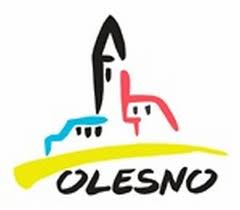  Temat: MOJA MIEJSCOWOŚĆ, MÓJ REGION.W tym tygodniu przyjrzycie się dokładniej swojej miejscowości      Dziecko:- poznaje historię, legendę związaną ze swoją miejscowością, swoim regionem- poznawanie zapisu nazwy swojej miejscowości- poznaje herb swojej miejscowości  - uważnie słucha wiersza, uczy się go na pamięć-   - dostrzega różnice  między dużym miastem i wioską  - zna ważniejsze zabytki znajdujące się w miejscu zamieszkania i instytucje publiczne  - rozwiązuje zagadki,  - wie, że jest Polakiem i mieszka w Polsce,  - rozpoznaje godło, i flagę Polski- doskonali koordynację wzrokowo-ruchową,  - ćwiczy spostrzegawczość wzrokową,  - potrafi wymienić głoski w podanych słowach,  - układa wyrazy z rozsypanki literowejOglądanie widokówek, obrazków przedstawiających miejscowość, w której mieszkacie, posłuchajcie wiersza:WierszMałe miasteczko
Autor: M. Strękowska-ZarembaW małym miasteczku nie ma wieżowców,
Schodów ruchomych ni zoo,
Lecz drzew tu więcej, kwiatów i ptaków,
Które śpiewają wesoło.Dokoła rynku stoi rząd domów
W siedmiu kolorach tęczy;
Ruch jest nieduży, spokojnie, miło,
Czasami pszczoła zabrzęczy.
Czyste powietrze pachnie zielenią,
Na niebie świeci słoneczko,
Wszędzie jest blisko, ludzie się znają,
Dbają o swoje miasteczko.Odpowiedzcie na pytania:- Jak wygląda małe miasteczko?- Jakie są plusy mieszkania w małym miasteczku?Dzieci wskazują różnice między małym miasteczkiem ( wsią), a dużym miastem, podają określenia np. dużo hałasu, mało zieleni. Układają z liter( fioletowa teczka, rozsypanka literowa) napisy: wioska, miastoDzieci wykonują zadania w książce fioletowej s. 20-22. cz.4 Herb Olesna: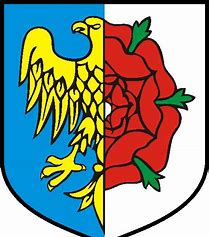 Zapoznajcie się z historią miasta Olesna. 
https://olesno.pl/7582/rys-historyczny.htmlRodzice przekażą wam najważniejsze informacje o Oleśnie, zobaczycie stare zdjęcia i teraźniejsze, także i te wiadomości, dzięki, którym zrozumiecie dlaczego w herbie Olesna widnieje część róży i część orła. Zapamiętajcie jakie zwyczaje i tradycje związane są z miejscem w, którym mieszkacie. U góry tego materiału mieści się logo Olesna.Możecie teraz przystąpić do wykonania pracy plastycznej w książce fioletowej s. 24 zgodnie poleceniem. WIERSZ, POSŁUCHAJCIE I nauczcie się go na pamięć:Codziennie wczesnym rankiemZawsze drogą tą samą Do przedszkola maszerujęRazem z moją mamą.Mijam skrzyżowanie,Sklepy, park i szkołę potem kilka domówI widzę przedszkole.Chociaż jestem mały to swój adres znam.Do domu potrafięDrogę wskazać sam.MAPA, narysuj sam lub z pomocą rodzica, swoją drogę z domu do przedszkola. Przy omawianiu jej, używaj określeń: w prawo, w lewo, prosto.ZAGADKI, posłuchaj zagadek i podaj rozwiązanie:To miejsce w którym mieszkamy, to nasza ojczyznaTo nasze państwo, każdy to przyzna.Pod biało-czerwonymi barwami się skrywa,Jak nasz piękny kraj się nazywa? (Polska)Na czerwonej tarczy, widnieje biały orzeł w koronie.Kto tego symbolu nie zna, niech ze wstydu zaraz spłonie.(godło)Powiewa ona, gdy wiatr się zerwie
A na niej biel jest i czerwień.(flaga- Ułożenie nazwy POLSKA z literek, podzielenie na głoski i sylaby.Mapa Polski – to jakby zdjęcie kraju.- podzielenie na sylaby słowa mapa, na głoskiRysuj kontur POLSKI pośladzie.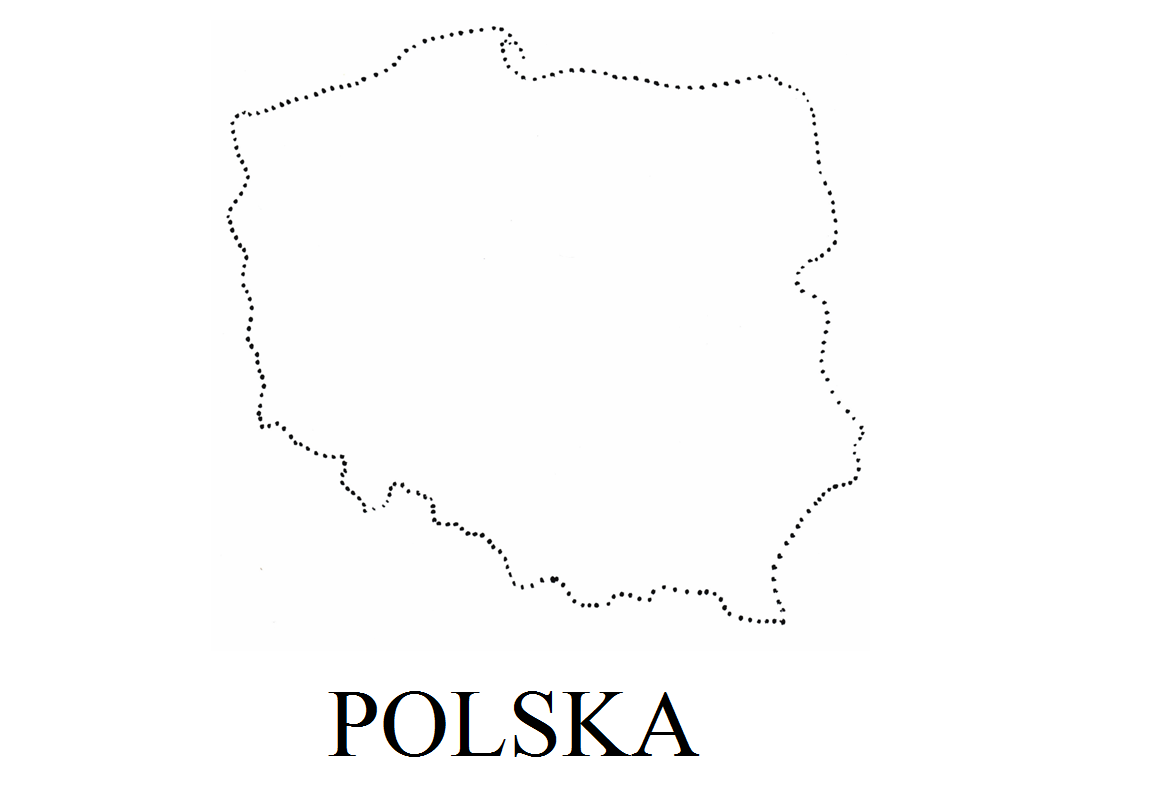   - Godło – podział na sylaby, głoski, ułożenie z liter, link:  https://i.pinimg.com/originals/0b/5a/bd/0b5abd3863f59dd31ddc1d11db8883d8.jpgmożecie wydrukować, wyciąć po linii, ułożyć jako puzzle.- Flaga – podział na sylaby, głoskihttp://maluchwdomu.pl/2020/04/lamiglowki-zwiazane-z-polska.html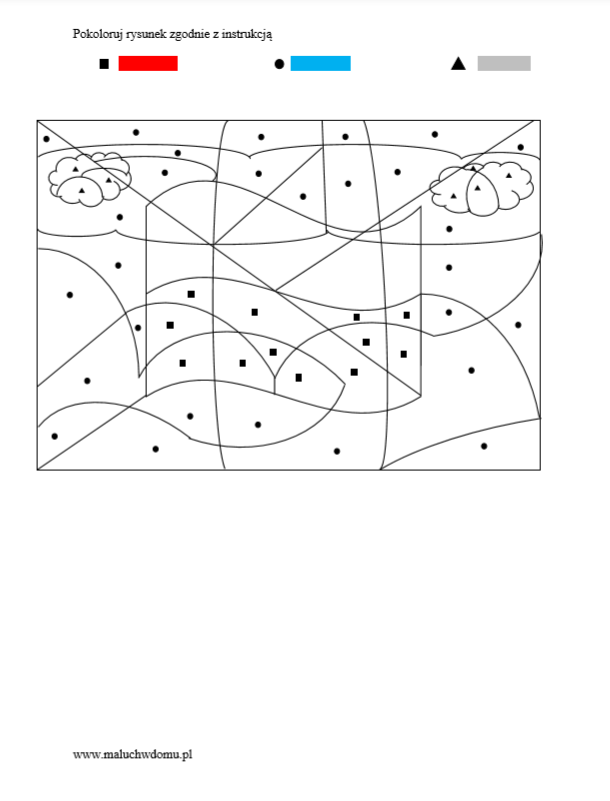 -Najdłuższa rzeka Polski? Podzial na sylaby głoski, ułożenie nazwy  z liter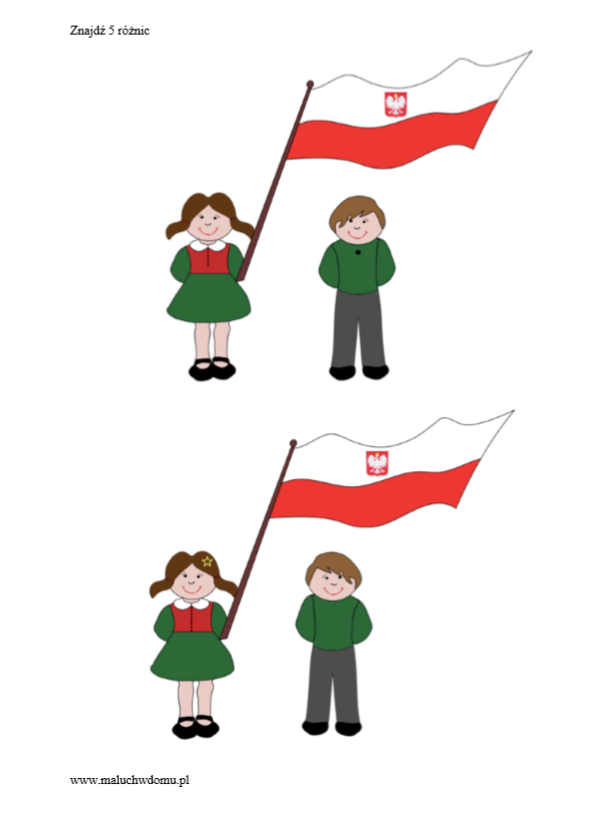 Przy realizacji tej tematyki wykonujecie zadania s. 20-28 ( fioletowa książka)cz. 4Wykonajcie zaległe zadania w książce fioletowej s. 3-19. cz. 4.Dużo pracy ale wierzę w was. Poradzicie sobie!. Pozdrawiam!Gdy zmęczycie się pracą umysłową proponuję zabawy podwórkowe, ruchowe z czasów rodziców, a nawet dziadków. Zaproście do zabawy rodzeństwo, rodziców.http://maluchwdomu.pl/2015/07/podworkowe-gry-gra-w-pajaca.htmlhttp://maluchwdomu.pl/2015/08/cykl-zabawy-i-gry-podworkowe-3-gra-w.html